メール・ＦＡＸ受領後、受付担当者からご連絡いたします。出前授業をご希望の方は、下記にご記入のうえメールまたはFAXにてお申込みください。
九電グループ出前授業 受付窓口行き　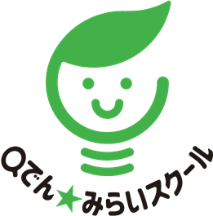 FAX 　０９２－７１３－５３１６専用ﾒｰﾙｱﾄﾞﾚｽ　　E-mail qdendemae@kyudensangyo.co.jp専用電話 　　　０９２－７６１－１７４８　受付時間　平日9:00～17:00出前授業をご希望の方は、下記にご記入のうえメールまたはFAXにてお申込みください。
九電グループ出前授業 受付窓口行き　FAX 　０９２－７１３－５３１６専用ﾒｰﾙｱﾄﾞﾚｽ　　E-mail qdendemae@kyudensangyo.co.jp専用電話 　　　０９２－７６１－１７４８　受付時間　平日9:00～17:00出前授業をご希望の方は、下記にご記入のうえメールまたはFAXにてお申込みください。
九電グループ出前授業 受付窓口行き　FAX 　０９２－７１３－５３１６専用ﾒｰﾙｱﾄﾞﾚｽ　　E-mail qdendemae@kyudensangyo.co.jp専用電話 　　　０９２－７６１－１７４８　受付時間　平日9:00～17:00出前授業をご希望の方は、下記にご記入のうえメールまたはFAXにてお申込みください。
九電グループ出前授業 受付窓口行き　FAX 　０９２－７１３－５３１６専用ﾒｰﾙｱﾄﾞﾚｽ　　E-mail qdendemae@kyudensangyo.co.jp専用電話 　　　０９２－７６１－１７４８　受付時間　平日9:00～17:00出前授業をご希望の方は、下記にご記入のうえメールまたはFAXにてお申込みください。
九電グループ出前授業 受付窓口行き　FAX 　０９２－７１３－５３１６専用ﾒｰﾙｱﾄﾞﾚｽ　　E-mail qdendemae@kyudensangyo.co.jp専用電話 　　　０９２－７６１－１７４８　受付時間　平日9:00～17:00出前授業をご希望の方は、下記にご記入のうえメールまたはFAXにてお申込みください。
九電グループ出前授業 受付窓口行き　FAX 　０９２－７１３－５３１６専用ﾒｰﾙｱﾄﾞﾚｽ　　E-mail qdendemae@kyudensangyo.co.jp専用電話 　　　０９２－７６１－１７４８　受付時間　平日9:00～17:00出前授業をご希望の方は、下記にご記入のうえメールまたはFAXにてお申込みください。
九電グループ出前授業 受付窓口行き　FAX 　０９２－７１３－５３１６専用ﾒｰﾙｱﾄﾞﾚｽ　　E-mail qdendemae@kyudensangyo.co.jp専用電話 　　　０９２－７６１－１７４８　受付時間　平日9:00～17:00出前授業をご希望の方は、下記にご記入のうえメールまたはFAXにてお申込みください。
九電グループ出前授業 受付窓口行き　FAX 　０９２－７１３－５３１６専用ﾒｰﾙｱﾄﾞﾚｽ　　E-mail qdendemae@kyudensangyo.co.jp専用電話 　　　０９２－７６１－１７４８　受付時間　平日9:00～17:00出前授業をご希望の方は、下記にご記入のうえメールまたはFAXにてお申込みください。
九電グループ出前授業 受付窓口行き　FAX 　０９２－７１３－５３１６専用ﾒｰﾙｱﾄﾞﾚｽ　　E-mail qdendemae@kyudensangyo.co.jp専用電話 　　　０９２－７６１－１７４８　受付時間　平日9:00～17:00出前授業をご希望の方は、下記にご記入のうえメールまたはFAXにてお申込みください。
九電グループ出前授業 受付窓口行き　FAX 　０９２－７１３－５３１６専用ﾒｰﾙｱﾄﾞﾚｽ　　E-mail qdendemae@kyudensangyo.co.jp専用電話 　　　０９２－７６１－１７４８　受付時間　平日9:00～17:00出前授業をご希望の方は、下記にご記入のうえメールまたはFAXにてお申込みください。
九電グループ出前授業 受付窓口行き　FAX 　０９２－７１３－５３１６専用ﾒｰﾙｱﾄﾞﾚｽ　　E-mail qdendemae@kyudensangyo.co.jp専用電話 　　　０９２－７６１－１７４８　受付時間　平日9:00～17:00出前授業をご希望の方は、下記にご記入のうえメールまたはFAXにてお申込みください。
九電グループ出前授業 受付窓口行き　FAX 　０９２－７１３－５３１６専用ﾒｰﾙｱﾄﾞﾚｽ　　E-mail qdendemae@kyudensangyo.co.jp専用電話 　　　０９２－７６１－１７４８　受付時間　平日9:00～17:00出前授業をご希望の方は、下記にご記入のうえメールまたはFAXにてお申込みください。
九電グループ出前授業 受付窓口行き　FAX 　０９２－７１３－５３１６専用ﾒｰﾙｱﾄﾞﾚｽ　　E-mail qdendemae@kyudensangyo.co.jp専用電話 　　　０９２－７６１－１７４８　受付時間　平日9:00～17:00出前授業をご希望の方は、下記にご記入のうえメールまたはFAXにてお申込みください。
九電グループ出前授業 受付窓口行き　FAX 　０９２－７１３－５３１６専用ﾒｰﾙｱﾄﾞﾚｽ　　E-mail qdendemae@kyudensangyo.co.jp専用電話 　　　０９２－７６１－１７４８　受付時間　平日9:00～17:00出前授業をご希望の方は、下記にご記入のうえメールまたはFAXにてお申込みください。
九電グループ出前授業 受付窓口行き　FAX 　０９２－７１３－５３１６専用ﾒｰﾙｱﾄﾞﾚｽ　　E-mail qdendemae@kyudensangyo.co.jp専用電話 　　　０９２－７６１－１７４８　受付時間　平日9:00～17:00出前授業をご希望の方は、下記にご記入のうえメールまたはFAXにてお申込みください。
九電グループ出前授業 受付窓口行き　FAX 　０９２－７１３－５３１６専用ﾒｰﾙｱﾄﾞﾚｽ　　E-mail qdendemae@kyudensangyo.co.jp専用電話 　　　０９２－７６１－１７４８　受付時間　平日9:00～17:00出前授業をご希望の方は、下記にご記入のうえメールまたはFAXにてお申込みください。
九電グループ出前授業 受付窓口行き　FAX 　０９２－７１３－５３１６専用ﾒｰﾙｱﾄﾞﾚｽ　　E-mail qdendemae@kyudensangyo.co.jp専用電話 　　　０９２－７６１－１７４８　受付時間　平日9:00～17:00出前授業をご希望の方は、下記にご記入のうえメールまたはFAXにてお申込みください。
九電グループ出前授業 受付窓口行き　FAX 　０９２－７１３－５３１６専用ﾒｰﾙｱﾄﾞﾚｽ　　E-mail qdendemae@kyudensangyo.co.jp専用電話 　　　０９２－７６１－１７４８　受付時間　平日9:00～17:00出前授業をご希望の方は、下記にご記入のうえメールまたはFAXにてお申込みください。
九電グループ出前授業 受付窓口行き　FAX 　０９２－７１３－５３１６専用ﾒｰﾙｱﾄﾞﾚｽ　　E-mail qdendemae@kyudensangyo.co.jp専用電話 　　　０９２－７６１－１７４８　受付時間　平日9:00～17:00出前授業をご希望の方は、下記にご記入のうえメールまたはFAXにてお申込みください。
九電グループ出前授業 受付窓口行き　FAX 　０９２－７１３－５３１６専用ﾒｰﾙｱﾄﾞﾚｽ　　E-mail qdendemae@kyudensangyo.co.jp専用電話 　　　０９２－７６１－１７４８　受付時間　平日9:00～17:00出前授業をご希望の方は、下記にご記入のうえメールまたはFAXにてお申込みください。
九電グループ出前授業 受付窓口行き　FAX 　０９２－７１３－５３１６専用ﾒｰﾙｱﾄﾞﾚｽ　　E-mail qdendemae@kyudensangyo.co.jp専用電話 　　　０９２－７６１－１７４８　受付時間　平日9:00～17:00出前授業をご希望の方は、下記にご記入のうえメールまたはFAXにてお申込みください。
九電グループ出前授業 受付窓口行き　FAX 　０９２－７１３－５３１６専用ﾒｰﾙｱﾄﾞﾚｽ　　E-mail qdendemae@kyudensangyo.co.jp専用電話 　　　０９２－７６１－１７４８　受付時間　平日9:00～17:00出前授業をご希望の方は、下記にご記入のうえメールまたはFAXにてお申込みください。
九電グループ出前授業 受付窓口行き　FAX 　０９２－７１３－５３１６専用ﾒｰﾙｱﾄﾞﾚｽ　　E-mail qdendemae@kyudensangyo.co.jp専用電話 　　　０９２－７６１－１７４８　受付時間　平日9:00～17:00出前授業をご希望の方は、下記にご記入のうえメールまたはFAXにてお申込みください。
九電グループ出前授業 受付窓口行き　FAX 　０９２－７１３－５３１６専用ﾒｰﾙｱﾄﾞﾚｽ　　E-mail qdendemae@kyudensangyo.co.jp専用電話 　　　０９２－７６１－１７４８　受付時間　平日9:00～17:00出前授業をご希望の方は、下記にご記入のうえメールまたはFAXにてお申込みください。
九電グループ出前授業 受付窓口行き　FAX 　０９２－７１３－５３１６専用ﾒｰﾙｱﾄﾞﾚｽ　　E-mail qdendemae@kyudensangyo.co.jp専用電話 　　　０９２－７６１－１７４８　受付時間　平日9:00～17:00出前授業をご希望の方は、下記にご記入のうえメールまたはFAXにてお申込みください。
九電グループ出前授業 受付窓口行き　FAX 　０９２－７１３－５３１６専用ﾒｰﾙｱﾄﾞﾚｽ　　E-mail qdendemae@kyudensangyo.co.jp専用電話 　　　０９２－７６１－１７４８　受付時間　平日9:00～17:00出前授業をご希望の方は、下記にご記入のうえメールまたはFAXにてお申込みください。
九電グループ出前授業 受付窓口行き　FAX 　０９２－７１３－５３１６専用ﾒｰﾙｱﾄﾞﾚｽ　　E-mail qdendemae@kyudensangyo.co.jp専用電話 　　　０９２－７６１－１７４８　受付時間　平日9:00～17:00出前授業をご希望の方は、下記にご記入のうえメールまたはFAXにてお申込みください。
九電グループ出前授業 受付窓口行き　FAX 　０９２－７１３－５３１６専用ﾒｰﾙｱﾄﾞﾚｽ　　E-mail qdendemae@kyudensangyo.co.jp専用電話 　　　０９２－７６１－１７４８　受付時間　平日9:00～17:00出前授業をご希望の方は、下記にご記入のうえメールまたはFAXにてお申込みください。
九電グループ出前授業 受付窓口行き　FAX 　０９２－７１３－５３１６専用ﾒｰﾙｱﾄﾞﾚｽ　　E-mail qdendemae@kyudensangyo.co.jp専用電話 　　　０９２－７６１－１７４８　受付時間　平日9:00～17:00出前授業をご希望の方は、下記にご記入のうえメールまたはFAXにてお申込みください。
九電グループ出前授業 受付窓口行き　FAX 　０９２－７１３－５３１６専用ﾒｰﾙｱﾄﾞﾚｽ　　E-mail qdendemae@kyudensangyo.co.jp専用電話 　　　０９２－７６１－１７４８　受付時間　平日9:00～17:00出前授業をご希望の方は、下記にご記入のうえメールまたはFAXにてお申込みください。
九電グループ出前授業 受付窓口行き　FAX 　０９２－７１３－５３１６専用ﾒｰﾙｱﾄﾞﾚｽ　　E-mail qdendemae@kyudensangyo.co.jp専用電話 　　　０９２－７６１－１７４８　受付時間　平日9:00～17:00エネルギー・環境教育 出前授業　申込書エネルギー・環境教育 出前授業　申込書エネルギー・環境教育 出前授業　申込書エネルギー・環境教育 出前授業　申込書エネルギー・環境教育 出前授業　申込書エネルギー・環境教育 出前授業　申込書エネルギー・環境教育 出前授業　申込書エネルギー・環境教育 出前授業　申込書エネルギー・環境教育 出前授業　申込書エネルギー・環境教育 出前授業　申込書エネルギー・環境教育 出前授業　申込書エネルギー・環境教育 出前授業　申込書エネルギー・環境教育 出前授業　申込書エネルギー・環境教育 出前授業　申込書エネルギー・環境教育 出前授業　申込書エネルギー・環境教育 出前授業　申込書エネルギー・環境教育 出前授業　申込書エネルギー・環境教育 出前授業　申込書エネルギー・環境教育 出前授業　申込書エネルギー・環境教育 出前授業　申込書エネルギー・環境教育 出前授業　申込書エネルギー・環境教育 出前授業　申込書エネルギー・環境教育 出前授業　申込書エネルギー・環境教育 出前授業　申込書エネルギー・環境教育 出前授業　申込書エネルギー・環境教育 出前授業　申込書エネルギー・環境教育 出前授業　申込書エネルギー・環境教育 出前授業　申込書エネルギー・環境教育 出前授業　申込書エネルギー・環境教育 出前授業　申込書エネルギー・環境教育 出前授業　申込書ふ　り　が　な学校名・団体名学　　年クラス数人　　数学　　年クラス数人　　数学　　年クラス数人　　数そ の 他希 望 日 時※土日・祝日は実施していません第1希望第1希望月日日(　)(　)(　)(　)時分分～～時分希 望 日 時※土日・祝日は実施していません第２希望第２希望月日日(　)(　)(　)(　)時分分～～時分希 望 日 時※土日・祝日は実施していません第３希望第３希望月日日(　)(　)(　)(　)時分分～～時分希 望 日 時※土日・祝日は実施していませんそ の 他そ の 他開 催 場 所  ○で囲みフロア階数をご記入ください理科室（　 　階）理科室（　 　階）理科室（　 　階）理科室（　 　階）理科室（　 　階）理科室（　 　階）教室（    階）教室（    階）教室（    階）教室（    階）教室（    階）教室（    階）教室（    階）教室（    階）視聴覚室（　 　階）視聴覚室（　 　階）視聴覚室（　 　階）視聴覚室（　 　階）視聴覚室（　 　階）視聴覚室（　 　階）視聴覚室（　 　階）視聴覚室（　 　階）その他　　　　　　　　　（　　 　階）その他　　　　　　　　　（　　 　階）その他　　　　　　　　　（　　 　階）その他　　　　　　　　　（　　 　階）その他　　　　　　　　　（　　 　階）その他　　　　　　　　　（　　 　階）その他　　　　　　　　　（　　 　階）その他　　　　　　　　　（　　 　階）希望授業内容右空欄に○印を記入ください暮らしと地球環境を考えよう暮らしと地球環境を考えよう暮らしと地球環境を考えよう暮らしと地球環境を考えよう暮らしと地球環境を考えよう暮らしと地球環境を考えよう暮らしと地球環境を考えよう暮らしと地球環境を考えよう暮らしと地球環境を考えよう暮らしと地球環境を考えよう暮らしと地球環境を考えよう暮らしと地球環境を考えよう暮らしと地球環境を考えよう暮らしと地球環境を考えよう暮らしと地球環境を考えよう暮らしと地球環境を考えよう暮らしと地球環境を考えよう暮らしと地球環境を考えよう暮らしと地球環境を考えよう暮らしと地球環境を考えよう暮らしと地球環境を考えよう暮らしと地球環境を考えよう暮らしと地球環境を考えよう暮らしと地球環境を考えよう暮らしと地球環境を考えよう暮らしと地球環境を考えよう暮らしと地球環境を考えよう暮らしと地球環境を考えよう暮らしと地球環境を考えよう暮らしと地球環境を考えよう希望授業内容右空欄に○印を記入ください暮らしとエネルギーを考えよう暮らしとエネルギーを考えよう暮らしとエネルギーを考えよう暮らしとエネルギーを考えよう暮らしとエネルギーを考えよう暮らしとエネルギーを考えよう暮らしとエネルギーを考えよう暮らしとエネルギーを考えよう暮らしとエネルギーを考えよう暮らしとエネルギーを考えよう暮らしとエネルギーを考えよう暮らしとエネルギーを考えよう暮らしとエネルギーを考えよう暮らしとエネルギーを考えよう暮らしとエネルギーを考えよう暮らしとエネルギーを考えよう暮らしとエネルギーを考えよう暮らしとエネルギーを考えよう暮らしとエネルギーを考えよう暮らしとエネルギーを考えよう暮らしとエネルギーを考えよう暮らしとエネルギーを考えよう暮らしとエネルギーを考えよう暮らしとエネルギーを考えよう暮らしとエネルギーを考えよう暮らしとエネルギーを考えよう暮らしとエネルギーを考えよう暮らしとエネルギーを考えよう暮らしとエネルギーを考えよう暮らしとエネルギーを考えよう希望授業内容右空欄に○印を記入ください電気をつくるしくみを知ろう電気をつくるしくみを知ろう電気をつくるしくみを知ろう電気をつくるしくみを知ろう電気をつくるしくみを知ろう電気をつくるしくみを知ろう電気をつくるしくみを知ろう電気をつくるしくみを知ろう電気をつくるしくみを知ろう電気をつくるしくみを知ろう電気をつくるしくみを知ろう電気をつくるしくみを知ろう電気をつくるしくみを知ろう電気をつくるしくみを知ろう電気をつくるしくみを知ろう電気をつくるしくみを知ろう電気をつくるしくみを知ろう電気をつくるしくみを知ろう電気をつくるしくみを知ろう電気をつくるしくみを知ろう電気をつくるしくみを知ろう電気をつくるしくみを知ろう電気をつくるしくみを知ろう電気をつくるしくみを知ろう電気をつくるしくみを知ろう電気をつくるしくみを知ろう電気をつくるしくみを知ろう電気をつくるしくみを知ろう電気をつくるしくみを知ろう電気をつくるしくみを知ろう希望授業内容右空欄に○印を記入ください電気が届くまでを知ろう電気が届くまでを知ろう電気が届くまでを知ろう電気が届くまでを知ろう電気が届くまでを知ろう電気が届くまでを知ろう電気が届くまでを知ろう電気が届くまでを知ろう電気が届くまでを知ろう電気が届くまでを知ろう電気が届くまでを知ろう電気が届くまでを知ろう電気が届くまでを知ろう電気が届くまでを知ろう電気が届くまでを知ろう電気が届くまでを知ろう電気が届くまでを知ろう電気が届くまでを知ろう電気が届くまでを知ろう電気が届くまでを知ろう電気が届くまでを知ろう電気が届くまでを知ろう電気が届くまでを知ろう電気が届くまでを知ろう電気が届くまでを知ろう電気が届くまでを知ろう電気が届くまでを知ろう電気が届くまでを知ろう電気が届くまでを知ろう電気が届くまでを知ろう希望授業内容右空欄に○印を記入ください放射線を学ぼう放射線を学ぼう放射線を学ぼう放射線を学ぼう放射線を学ぼう放射線を学ぼう放射線を学ぼう放射線を学ぼう放射線を学ぼう放射線を学ぼう放射線を学ぼう放射線を学ぼう放射線を学ぼう放射線を学ぼう放射線を学ぼう放射線を学ぼう放射線を学ぼう放射線を学ぼう放射線を学ぼう放射線を学ぼう放射線を学ぼう放射線を学ぼう放射線を学ぼう放射線を学ぼう放射線を学ぼう放射線を学ぼう放射線を学ぼう放射線を学ぼう放射線を学ぼう放射線を学ぼう授 業 の 扱 い○で囲んでください総合学習総合学習総合学習総合学習理　科理　科理　科理　科理　科理　科社　会社　会社　会社　会社　会社　会社　会技術家庭技術家庭技術家庭技術家庭技術家庭その他( 　　　　　）その他( 　　　　　）その他( 　　　　　）その他( 　　　　　）その他( 　　　　　）その他( 　　　　　）その他( 　　　　　）その他( 　　　　　）火 気 使 用○で囲んでくださいカセットコンロの熱を利用した実験機材を使用する場合があります。カセットコンロの熱を利用した実験機材を使用する場合があります。カセットコンロの熱を利用した実験機材を使用する場合があります。カセットコンロの熱を利用した実験機材を使用する場合があります。カセットコンロの熱を利用した実験機材を使用する場合があります。カセットコンロの熱を利用した実験機材を使用する場合があります。カセットコンロの熱を利用した実験機材を使用する場合があります。カセットコンロの熱を利用した実験機材を使用する場合があります。カセットコンロの熱を利用した実験機材を使用する場合があります。カセットコンロの熱を利用した実験機材を使用する場合があります。カセットコンロの熱を利用した実験機材を使用する場合があります。カセットコンロの熱を利用した実験機材を使用する場合があります。カセットコンロの熱を利用した実験機材を使用する場合があります。カセットコンロの熱を利用した実験機材を使用する場合があります。カセットコンロの熱を利用した実験機材を使用する場合があります。カセットコンロの熱を利用した実験機材を使用する場合があります。火気使用　可火気使用　可火気使用　可火気使用　可火気使用　可火気使用　可火気使用　可火気使用　可火気使用　可火気使用　不可火気使用　不可火気使用　不可火気使用　不可火気使用　不可ご 要 望 等ご準備が可能な機材等ご準備が可能な機材等ご準備が可能な機材等ご準備が可能な機材等ご準備が可能な機材等ご準備が可能な機材等ご準備が可能な機材等ご準備が可能な機材等ご準備が可能な機材等ご準備が可能な機材等ご準備が可能な機材等ご準備が可能な機材等ご準備が可能な機材等ご準備が可能な機材等ご準備が可能な機材等ご準備が可能な機材等ご準備が可能な機材等ご準備が可能な機材等ご準備が可能な機材等ご準備が可能な機材等ご準備が可能な機材等ご準備が可能な機材等ご準備が可能な機材等ご準備が可能な機材等ご準備が可能な機材等ご準備が可能な機材等ご準備が可能な機材等ご準備が可能な機材等ご準備が可能な機材等ご準備が可能な機材等ご準備が可能な機材等貸与可能機材○で囲んでくださいＴＶモニターＴＶモニターＴＶモニタースクリーンスクリーンスクリーンスクリーンスクリーンスクリーンプロジェクタープロジェクタープロジェクタープロジェクタープロジェクタープロジェクターHDMIケーブルHDMIケーブルHDMIケーブルHDMIケーブルHDMIケーブルHDMIケーブルHDMIケーブルその他(    　     　　）その他(    　     　　）その他(    　     　　）その他(    　     　　）その他(    　     　　）その他(    　     　　）その他(    　     　　）その他(    　     　　）駐車場の確保○で囲んでください機材搬入等に車両2台の駐車が必要です。機材搬入等に車両2台の駐車が必要です。機材搬入等に車両2台の駐車が必要です。機材搬入等に車両2台の駐車が必要です。機材搬入等に車両2台の駐車が必要です。機材搬入等に車両2台の駐車が必要です。機材搬入等に車両2台の駐車が必要です。機材搬入等に車両2台の駐車が必要です。機材搬入等に車両2台の駐車が必要です。機材搬入等に車両2台の駐車が必要です。機材搬入等に車両2台の駐車が必要です。機材搬入等に車両2台の駐車が必要です。機材搬入等に車両2台の駐車が必要です。機材搬入等に車両2台の駐車が必要です。機材搬入等に車両2台の駐車が必要です。機材搬入等に車両2台の駐車が必要です。駐車場  　台 可能駐車場  　台 可能駐車場  　台 可能駐車場  　台 可能駐車場  　台 可能駐車場  　台 可能駐車場  　台 可能駐車場  　台 可能駐車場  　台 可能駐車場利用 不可駐車場利用 不可駐車場利用 不可駐車場利用 不可駐車場利用 不可申込みの動機○で囲んでください過去に受講過去に受講過去に受講過去に受講過去に受講九州電力ホームページ等九州電力ホームページ等九州電力ホームページ等九州電力ホームページ等九州電力ホームページ等九州電力ホームページ等九州電力ホームページ等知人からの紹介知人からの紹介知人からの紹介知人からの紹介知人からの紹介知人からの紹介知人からの紹介ダイレクトメールダイレクトメールダイレクトメールダイレクトメールその他（　　　　　　　　）その他（　　　　　　　　）その他（　　　　　　　　）その他（　　　　　　　　）その他（　　　　　　　　）その他（　　　　　　　　）その他（　　　　　　　　）ご担当者様連　絡　先ふりがなふりがなご担当者様連　絡　先お名前お名前ご担当者様連　絡　先ご住所ご住所ご担当者様連　絡　先TEL・FAXTEL・FAXTEL　TEL　TEL　TEL　TEL　TEL　TEL　TEL　TEL　TEL　TEL　TEL　TEL　TEL　TEL　TEL　FAX　FAX　FAX　FAX　FAX　FAX　FAX　FAX　FAX　FAX　FAX　FAX　ご担当者様連　絡　先ﾒｰﾙｱﾄﾞﾚｽﾒｰﾙｱﾄﾞﾚｽ出前授業をご希望の方は、下記にご記入のうえメールまたはFAXにてお申込みください。
九電グループ出前授業 受付窓口行き　FAX 　０９２－７１３－５３１６専用ﾒｰﾙｱﾄﾞﾚｽ　　E-mail qdendemae@kyudensangyo.co.jp専用電話 　　　０９２－７６１－１７４８　受付時間　平日9:00～17:00出前授業をご希望の方は、下記にご記入のうえメールまたはFAXにてお申込みください。
九電グループ出前授業 受付窓口行き　FAX 　０９２－７１３－５３１６専用ﾒｰﾙｱﾄﾞﾚｽ　　E-mail qdendemae@kyudensangyo.co.jp専用電話 　　　０９２－７６１－１７４８　受付時間　平日9:00～17:00出前授業をご希望の方は、下記にご記入のうえメールまたはFAXにてお申込みください。
九電グループ出前授業 受付窓口行き　FAX 　０９２－７１３－５３１６専用ﾒｰﾙｱﾄﾞﾚｽ　　E-mail qdendemae@kyudensangyo.co.jp専用電話 　　　０９２－７６１－１７４８　受付時間　平日9:00～17:00出前授業をご希望の方は、下記にご記入のうえメールまたはFAXにてお申込みください。
九電グループ出前授業 受付窓口行き　FAX 　０９２－７１３－５３１６専用ﾒｰﾙｱﾄﾞﾚｽ　　E-mail qdendemae@kyudensangyo.co.jp専用電話 　　　０９２－７６１－１７４８　受付時間　平日9:00～17:00出前授業をご希望の方は、下記にご記入のうえメールまたはFAXにてお申込みください。
九電グループ出前授業 受付窓口行き　FAX 　０９２－７１３－５３１６専用ﾒｰﾙｱﾄﾞﾚｽ　　E-mail qdendemae@kyudensangyo.co.jp専用電話 　　　０９２－７６１－１７４８　受付時間　平日9:00～17:00出前授業をご希望の方は、下記にご記入のうえメールまたはFAXにてお申込みください。
九電グループ出前授業 受付窓口行き　FAX 　０９２－７１３－５３１６専用ﾒｰﾙｱﾄﾞﾚｽ　　E-mail qdendemae@kyudensangyo.co.jp専用電話 　　　０９２－７６１－１７４８　受付時間　平日9:00～17:00出前授業をご希望の方は、下記にご記入のうえメールまたはFAXにてお申込みください。
九電グループ出前授業 受付窓口行き　FAX 　０９２－７１３－５３１６専用ﾒｰﾙｱﾄﾞﾚｽ　　E-mail qdendemae@kyudensangyo.co.jp専用電話 　　　０９２－７６１－１７４８　受付時間　平日9:00～17:00出前授業をご希望の方は、下記にご記入のうえメールまたはFAXにてお申込みください。
九電グループ出前授業 受付窓口行き　FAX 　０９２－７１３－５３１６専用ﾒｰﾙｱﾄﾞﾚｽ　　E-mail qdendemae@kyudensangyo.co.jp専用電話 　　　０９２－７６１－１７４８　受付時間　平日9:00～17:00出前授業をご希望の方は、下記にご記入のうえメールまたはFAXにてお申込みください。
九電グループ出前授業 受付窓口行き　FAX 　０９２－７１３－５３１６専用ﾒｰﾙｱﾄﾞﾚｽ　　E-mail qdendemae@kyudensangyo.co.jp専用電話 　　　０９２－７６１－１７４８　受付時間　平日9:00～17:00出前授業をご希望の方は、下記にご記入のうえメールまたはFAXにてお申込みください。
九電グループ出前授業 受付窓口行き　FAX 　０９２－７１３－５３１６専用ﾒｰﾙｱﾄﾞﾚｽ　　E-mail qdendemae@kyudensangyo.co.jp専用電話 　　　０９２－７６１－１７４８　受付時間　平日9:00～17:00出前授業をご希望の方は、下記にご記入のうえメールまたはFAXにてお申込みください。
九電グループ出前授業 受付窓口行き　FAX 　０９２－７１３－５３１６専用ﾒｰﾙｱﾄﾞﾚｽ　　E-mail qdendemae@kyudensangyo.co.jp専用電話 　　　０９２－７６１－１７４８　受付時間　平日9:00～17:00出前授業をご希望の方は、下記にご記入のうえメールまたはFAXにてお申込みください。
九電グループ出前授業 受付窓口行き　FAX 　０９２－７１３－５３１６専用ﾒｰﾙｱﾄﾞﾚｽ　　E-mail qdendemae@kyudensangyo.co.jp専用電話 　　　０９２－７６１－１７４８　受付時間　平日9:00～17:00出前授業をご希望の方は、下記にご記入のうえメールまたはFAXにてお申込みください。
九電グループ出前授業 受付窓口行き　FAX 　０９２－７１３－５３１６専用ﾒｰﾙｱﾄﾞﾚｽ　　E-mail qdendemae@kyudensangyo.co.jp専用電話 　　　０９２－７６１－１７４８　受付時間　平日9:00～17:00出前授業をご希望の方は、下記にご記入のうえメールまたはFAXにてお申込みください。
九電グループ出前授業 受付窓口行き　FAX 　０９２－７１３－５３１６専用ﾒｰﾙｱﾄﾞﾚｽ　　E-mail qdendemae@kyudensangyo.co.jp専用電話 　　　０９２－７６１－１７４８　受付時間　平日9:00～17:00出前授業をご希望の方は、下記にご記入のうえメールまたはFAXにてお申込みください。
九電グループ出前授業 受付窓口行き　FAX 　０９２－７１３－５３１６専用ﾒｰﾙｱﾄﾞﾚｽ　　E-mail qdendemae@kyudensangyo.co.jp専用電話 　　　０９２－７６１－１７４８　受付時間　平日9:00～17:00出前授業をご希望の方は、下記にご記入のうえメールまたはFAXにてお申込みください。
九電グループ出前授業 受付窓口行き　FAX 　０９２－７１３－５３１６専用ﾒｰﾙｱﾄﾞﾚｽ　　E-mail qdendemae@kyudensangyo.co.jp専用電話 　　　０９２－７６１－１７４８　受付時間　平日9:00～17:00出前授業をご希望の方は、下記にご記入のうえメールまたはFAXにてお申込みください。
九電グループ出前授業 受付窓口行き　FAX 　０９２－７１３－５３１６専用ﾒｰﾙｱﾄﾞﾚｽ　　E-mail qdendemae@kyudensangyo.co.jp専用電話 　　　０９２－７６１－１７４８　受付時間　平日9:00～17:00出前授業をご希望の方は、下記にご記入のうえメールまたはFAXにてお申込みください。
九電グループ出前授業 受付窓口行き　FAX 　０９２－７１３－５３１６専用ﾒｰﾙｱﾄﾞﾚｽ　　E-mail qdendemae@kyudensangyo.co.jp専用電話 　　　０９２－７６１－１７４８　受付時間　平日9:00～17:00エネルギー・環境教育 出前授業　申込書エネルギー・環境教育 出前授業　申込書エネルギー・環境教育 出前授業　申込書エネルギー・環境教育 出前授業　申込書エネルギー・環境教育 出前授業　申込書エネルギー・環境教育 出前授業　申込書エネルギー・環境教育 出前授業　申込書エネルギー・環境教育 出前授業　申込書エネルギー・環境教育 出前授業　申込書エネルギー・環境教育 出前授業　申込書エネルギー・環境教育 出前授業　申込書エネルギー・環境教育 出前授業　申込書エネルギー・環境教育 出前授業　申込書エネルギー・環境教育 出前授業　申込書エネルギー・環境教育 出前授業　申込書エネルギー・環境教育 出前授業　申込書エネルギー・環境教育 出前授業　申込書エネルギー・環境教育 出前授業　申込書ふ　り　が　な　　 まるまるしりつ  まるまるしょうがっこう　　 まるまるしりつ  まるまるしょうがっこう　　 まるまるしりつ  まるまるしょうがっこう　　 まるまるしりつ  まるまるしょうがっこう　　 まるまるしりつ  まるまるしょうがっこう　　 まるまるしりつ  まるまるしょうがっこう　　 まるまるしりつ  まるまるしょうがっこう　　 まるまるしりつ  まるまるしょうがっこう　　 まるまるしりつ  まるまるしょうがっこう　　 まるまるしりつ  まるまるしょうがっこう　　 まるまるしりつ  まるまるしょうがっこう　　 まるまるしりつ  まるまるしょうがっこう　　 まるまるしりつ  まるまるしょうがっこう　　 まるまるしりつ  まるまるしょうがっこう　　 まるまるしりつ  まるまるしょうがっこう　　 まるまるしりつ  まるまるしょうがっこう　　 まるまるしりつ  まるまるしょうがっこう学校名・団体名○○市立 ○○小学校○○市立 ○○小学校○○市立 ○○小学校○○市立 ○○小学校○○市立 ○○小学校○○市立 ○○小学校○○市立 ○○小学校○○市立 ○○小学校○○市立 ○○小学校○○市立 ○○小学校○○市立 ○○小学校○○市立 ○○小学校○○市立 ○○小学校○○市立 ○○小学校○○市立 ○○小学校○○市立 ○○小学校○○市立 ○○小学校学　　年クラス数人　　数5年生5年生5年生5年生5年生5年生5年生5年生5年生5年生5年生5年生5年生5年生5年生5年生5年生学　　年クラス数人　　数2クラス（34名、35名）2クラス（34名、35名）2クラス（34名、35名）2クラス（34名、35名）2クラス（34名、35名）2クラス（34名、35名）2クラス（34名、35名）2クラス（34名、35名）2クラス（34名、35名）2クラス（34名、35名）2クラス（34名、35名）2クラス（34名、35名）2クラス（34名、35名）2クラス（34名、35名）2クラス（34名、35名）2クラス（34名、35名）2クラス（34名、35名）学　　年クラス数人　　数69名69名69名69名69名69名69名69名69名69名69名69名69名69名69名69名69名そ の 他補足することがございましたらご記入ください。補足することがございましたらご記入ください。補足することがございましたらご記入ください。補足することがございましたらご記入ください。補足することがございましたらご記入ください。補足することがございましたらご記入ください。補足することがございましたらご記入ください。補足することがございましたらご記入ください。補足することがございましたらご記入ください。補足することがございましたらご記入ください。補足することがございましたらご記入ください。補足することがございましたらご記入ください。補足することがございましたらご記入ください。補足することがございましたらご記入ください。補足することがございましたらご記入ください。補足することがございましたらご記入ください。補足することがございましたらご記入ください。希 望 日 時※土日・祝日は実施していません第1希望第1希望　○○月　○日（月）　○○月　○日（月）　○○月　○日（月）　○○月　○日（月）　○○月　○日（月）　○○月　○日（月）　○○月　○日（月）　○○月　○日（月）　○○月　○日（月）　○○月　○日（月）９ 時 50 分　～　10時 35分９ 時 50 分　～　10時 35分９ 時 50 分　～　10時 35分９ 時 50 分　～　10時 35分９ 時 50 分　～　10時 35分希 望 日 時※土日・祝日は実施していません第２希望第２希望○月　△日（金）○月　△日（金）○月　△日（金）○月　△日（金）○月　△日（金）○月　△日（金）○月　△日（金）○月　△日（金）○月　△日（金）○月　△日（金）９ 時 50 分　～　10時 35分９ 時 50 分　～　10時 35分９ 時 50 分　～　10時 35分９ 時 50 分　～　10時 35分９ 時 50 分　～　10時 35分希 望 日 時※土日・祝日は実施していません第３希望第３希望□月　○日（水）□月　○日（水）□月　○日（水）□月　○日（水）□月　○日（水）□月　○日（水）□月　○日（水）□月　○日（水）□月　○日（水）□月　○日（水）13 時 00 分　～　13時 45分13 時 00 分　～　13時 45分13 時 00 分　～　13時 45分13 時 00 分　～　13時 45分13 時 00 分　～　13時 45分希 望 日 時※土日・祝日は実施していませんそ の 他そ の 他補足することがございましたらご記入ください。補足することがございましたらご記入ください。補足することがございましたらご記入ください。補足することがございましたらご記入ください。補足することがございましたらご記入ください。補足することがございましたらご記入ください。補足することがございましたらご記入ください。補足することがございましたらご記入ください。補足することがございましたらご記入ください。補足することがございましたらご記入ください。補足することがございましたらご記入ください。補足することがございましたらご記入ください。補足することがございましたらご記入ください。補足することがございましたらご記入ください。補足することがございましたらご記入ください。開 催 場 所  ○で囲みフロア階数をご記入ください理科室（　３ 階）理科室（　３ 階）理科室（　３ 階）理科室（　３ 階）理科室（　３ 階）理科室（　３ 階）教室（　 階）教室（　 階）教室（　 階）教室（　 階）視聴覚室（　 　階）視聴覚室（　 　階）視聴覚室（　 　階）視聴覚室（　 　階）その他　　　　　　　　　（　　 　階）その他　　　　　　　　　（　　 　階）その他　　　　　　　　　（　　 　階）希望授業内容右空欄に○印を記入ください暮らしと地球環境を考えよう暮らしと地球環境を考えよう暮らしと地球環境を考えよう暮らしと地球環境を考えよう暮らしと地球環境を考えよう暮らしと地球環境を考えよう暮らしと地球環境を考えよう暮らしと地球環境を考えよう暮らしと地球環境を考えよう暮らしと地球環境を考えよう暮らしと地球環境を考えよう暮らしと地球環境を考えよう暮らしと地球環境を考えよう暮らしと地球環境を考えよう暮らしと地球環境を考えよう暮らしと地球環境を考えよう希望授業内容右空欄に○印を記入ください暮らしとエネルギーを考えよう暮らしとエネルギーを考えよう暮らしとエネルギーを考えよう暮らしとエネルギーを考えよう暮らしとエネルギーを考えよう暮らしとエネルギーを考えよう暮らしとエネルギーを考えよう暮らしとエネルギーを考えよう暮らしとエネルギーを考えよう暮らしとエネルギーを考えよう暮らしとエネルギーを考えよう暮らしとエネルギーを考えよう暮らしとエネルギーを考えよう暮らしとエネルギーを考えよう暮らしとエネルギーを考えよう暮らしとエネルギーを考えよう希望授業内容右空欄に○印を記入ください○電気をつくるしくみを知ろう電気をつくるしくみを知ろう電気をつくるしくみを知ろう電気をつくるしくみを知ろう電気をつくるしくみを知ろう電気をつくるしくみを知ろう電気をつくるしくみを知ろう電気をつくるしくみを知ろう電気をつくるしくみを知ろう電気をつくるしくみを知ろう電気をつくるしくみを知ろう電気をつくるしくみを知ろう電気をつくるしくみを知ろう電気をつくるしくみを知ろう電気をつくるしくみを知ろう電気をつくるしくみを知ろう希望授業内容右空欄に○印を記入ください電気が届くまでを知ろう電気が届くまでを知ろう電気が届くまでを知ろう電気が届くまでを知ろう電気が届くまでを知ろう電気が届くまでを知ろう電気が届くまでを知ろう電気が届くまでを知ろう電気が届くまでを知ろう電気が届くまでを知ろう電気が届くまでを知ろう電気が届くまでを知ろう電気が届くまでを知ろう電気が届くまでを知ろう電気が届くまでを知ろう電気が届くまでを知ろう希望授業内容右空欄に○印を記入ください放射線を学ぼう放射線を学ぼう放射線を学ぼう放射線を学ぼう放射線を学ぼう放射線を学ぼう放射線を学ぼう放射線を学ぼう放射線を学ぼう放射線を学ぼう放射線を学ぼう放射線を学ぼう放射線を学ぼう放射線を学ぼう放射線を学ぼう放射線を学ぼう授 業 の 扱 い○で囲んでください総合学習総合学習総合学習総合学習理　科理　科理　科理　科社　会社　会社　会社　会技術家庭技術家庭その他(        　  　）その他(        　  　）その他(        　  　）火 気 使 用○で囲んでくださいカセットコンロの熱を利用した実験機材を使用する場合があります。カセットコンロの熱を利用した実験機材を使用する場合があります。カセットコンロの熱を利用した実験機材を使用する場合があります。カセットコンロの熱を利用した実験機材を使用する場合があります。カセットコンロの熱を利用した実験機材を使用する場合があります。カセットコンロの熱を利用した実験機材を使用する場合があります。カセットコンロの熱を利用した実験機材を使用する場合があります。カセットコンロの熱を利用した実験機材を使用する場合があります。カセットコンロの熱を利用した実験機材を使用する場合があります。カセットコンロの熱を利用した実験機材を使用する場合があります。カセットコンロの熱を利用した実験機材を使用する場合があります。火気使用　可火気使用　可火気使用　可火気使用　可火気使用　可火気使用　不可ご 要 望 等　ご質問等がございましたらご記入ください。　ご質問等がございましたらご記入ください。　ご質問等がございましたらご記入ください。　ご質問等がございましたらご記入ください。　ご質問等がございましたらご記入ください。　ご質問等がございましたらご記入ください。　ご質問等がございましたらご記入ください。　ご質問等がございましたらご記入ください。　ご質問等がございましたらご記入ください。　ご質問等がございましたらご記入ください。　ご質問等がございましたらご記入ください。　ご質問等がございましたらご記入ください。　ご質問等がございましたらご記入ください。　ご質問等がございましたらご記入ください。　ご質問等がございましたらご記入ください。　ご質問等がございましたらご記入ください。　ご質問等がございましたらご記入ください。ご準備が可能な機材等ご準備が可能な機材等ご準備が可能な機材等ご準備が可能な機材等ご準備が可能な機材等ご準備が可能な機材等ご準備が可能な機材等ご準備が可能な機材等ご準備が可能な機材等ご準備が可能な機材等ご準備が可能な機材等ご準備が可能な機材等ご準備が可能な機材等ご準備が可能な機材等ご準備が可能な機材等ご準備が可能な機材等ご準備が可能な機材等ご準備が可能な機材等貸与可能機材○で囲んでくださいＴＶモニターＴＶモニターＴＶモニタースクリーンスクリーンスクリーンスクリーンプロジェクタープロジェクタープロジェクタープロジェクターHDMIケーブルHDMIケーブルHDMIケーブルその他(    　     　　）その他(    　     　　）その他(    　     　　）駐車場の確保○で囲んでください機材搬入等に車両2台の駐車が必要です。機材搬入等に車両2台の駐車が必要です。機材搬入等に車両2台の駐車が必要です。機材搬入等に車両2台の駐車が必要です。機材搬入等に車両2台の駐車が必要です。機材搬入等に車両2台の駐車が必要です。機材搬入等に車両2台の駐車が必要です。機材搬入等に車両2台の駐車が必要です。機材搬入等に車両2台の駐車が必要です。機材搬入等に車両2台の駐車が必要です。機材搬入等に車両2台の駐車が必要です。駐車場 ２台 可能駐車場 ２台 可能駐車場 ２台 可能駐車場 ２台 可能駐車場 ２台 可能駐車場利用 不可申込みの動機○で囲んでください過去に受講過去に受講過去に受講過去に受講過去に受講九州電力ホームページ等九州電力ホームページ等九州電力ホームページ等九州電力ホームページ等知人からの紹介知人からの紹介知人からの紹介知人からの紹介ダイレクトメールダイレクトメールその他（　　　　　　　　　）その他（　　　　　　　　　）ご担当者様連　絡　先ふりがなふりがなきゅうでん　み ら いきゅうでん　み ら いきゅうでん　み ら いきゅうでん　み ら いきゅうでん　み ら いきゅうでん　み ら いきゅうでん　み ら いきゅうでん　み ら いきゅうでん　み ら いきゅうでん　み ら いきゅうでん　み ら いきゅうでん　み ら いきゅうでん　み ら いきゅうでん　み ら いきゅうでん　み ら いご担当者様連　絡　先お名前お名前九 電  未 来九 電  未 来九 電  未 来九 電  未 来九 電  未 来九 電  未 来九 電  未 来九 電  未 来九 電  未 来九 電  未 来九 電  未 来九 電  未 来九 電  未 来九 電  未 来九 電  未 来ご担当者様連　絡　先ご住所ご住所〒810-8720 福岡市中央区渡辺通２丁目1-82〒810-8720 福岡市中央区渡辺通２丁目1-82〒810-8720 福岡市中央区渡辺通２丁目1-82〒810-8720 福岡市中央区渡辺通２丁目1-82〒810-8720 福岡市中央区渡辺通２丁目1-82〒810-8720 福岡市中央区渡辺通２丁目1-82〒810-8720 福岡市中央区渡辺通２丁目1-82〒810-8720 福岡市中央区渡辺通２丁目1-82〒810-8720 福岡市中央区渡辺通２丁目1-82〒810-8720 福岡市中央区渡辺通２丁目1-82〒810-8720 福岡市中央区渡辺通２丁目1-82〒810-8720 福岡市中央区渡辺通２丁目1-82〒810-8720 福岡市中央区渡辺通２丁目1-82〒810-8720 福岡市中央区渡辺通２丁目1-82〒810-8720 福岡市中央区渡辺通２丁目1-82ご担当者様連　絡　先TEL・FAXTEL・FAXTEL　092-761-××××　　　FAX　　092-713-××××TEL　092-761-××××　　　FAX　　092-713-××××TEL　092-761-××××　　　FAX　　092-713-××××TEL　092-761-××××　　　FAX　　092-713-××××TEL　092-761-××××　　　FAX　　092-713-××××TEL　092-761-××××　　　FAX　　092-713-××××TEL　092-761-××××　　　FAX　　092-713-××××TEL　092-761-××××　　　FAX　　092-713-××××TEL　092-761-××××　　　FAX　　092-713-××××TEL　092-761-××××　　　FAX　　092-713-××××TEL　092-761-××××　　　FAX　　092-713-××××TEL　092-761-××××　　　FAX　　092-713-××××TEL　092-761-××××　　　FAX　　092-713-××××TEL　092-761-××××　　　FAX　　092-713-××××TEL　092-761-××××　　　FAX　　092-713-××××ご担当者様連　絡　先ﾒｰﾙｱﾄﾞﾚｽﾒｰﾙｱﾄﾞﾚｽkyudenmirai @ xxyy.co.jpkyudenmirai @ xxyy.co.jpkyudenmirai @ xxyy.co.jpkyudenmirai @ xxyy.co.jpkyudenmirai @ xxyy.co.jpkyudenmirai @ xxyy.co.jpkyudenmirai @ xxyy.co.jpkyudenmirai @ xxyy.co.jpkyudenmirai @ xxyy.co.jpkyudenmirai @ xxyy.co.jpkyudenmirai @ xxyy.co.jpkyudenmirai @ xxyy.co.jpkyudenmirai @ xxyy.co.jpkyudenmirai @ xxyy.co.jpkyudenmirai @ xxyy.co.jp